Acta de la segunda formación entre igualesEn Coín, siendo las 17.00 horas del día 10 de Febrero de 2020 se reúne el claustro del E.I San Sebastián , con los asistentes arriba expresados para tratar el siguiente orden del día:                  Fotos de la sesión : 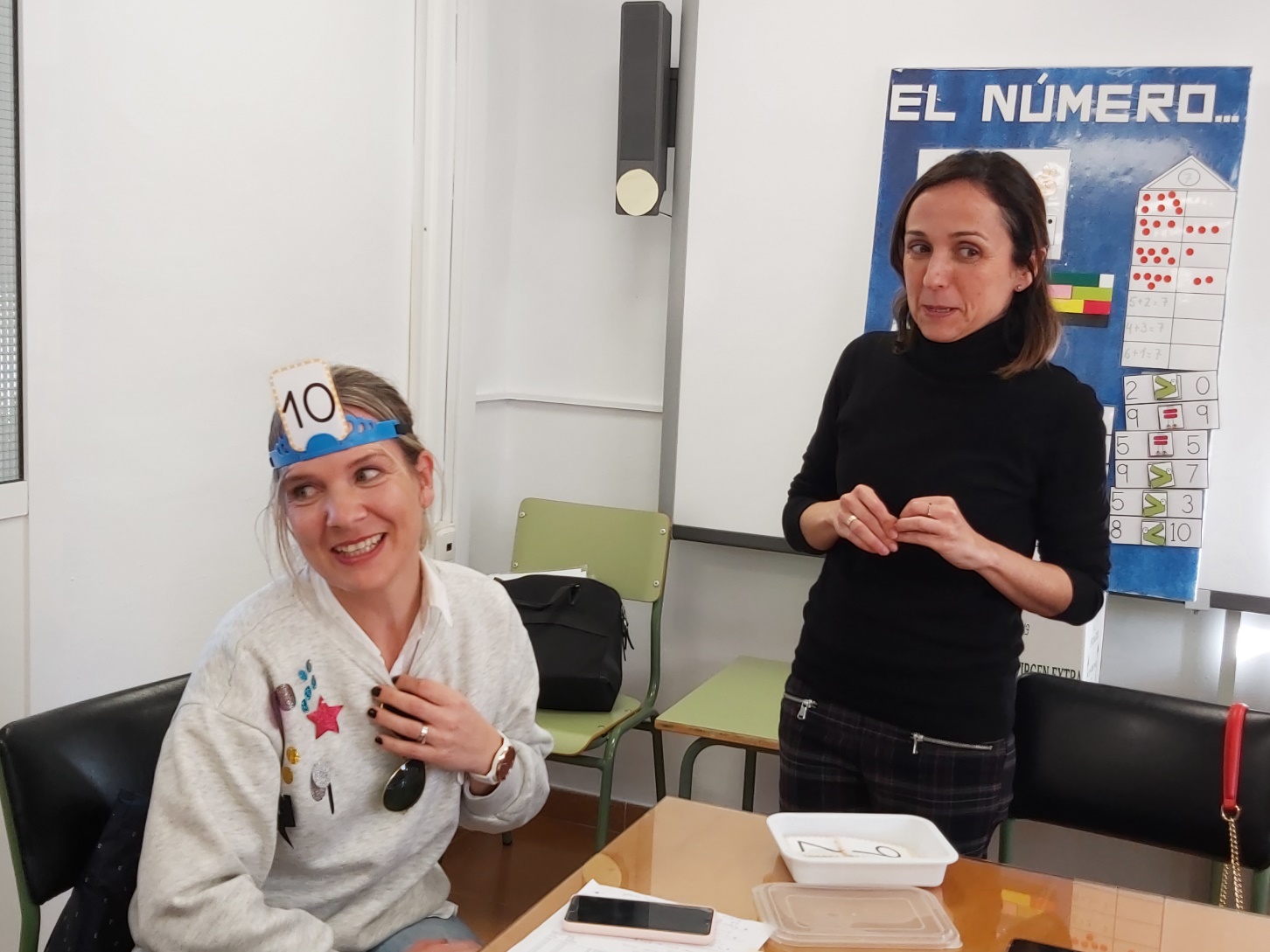 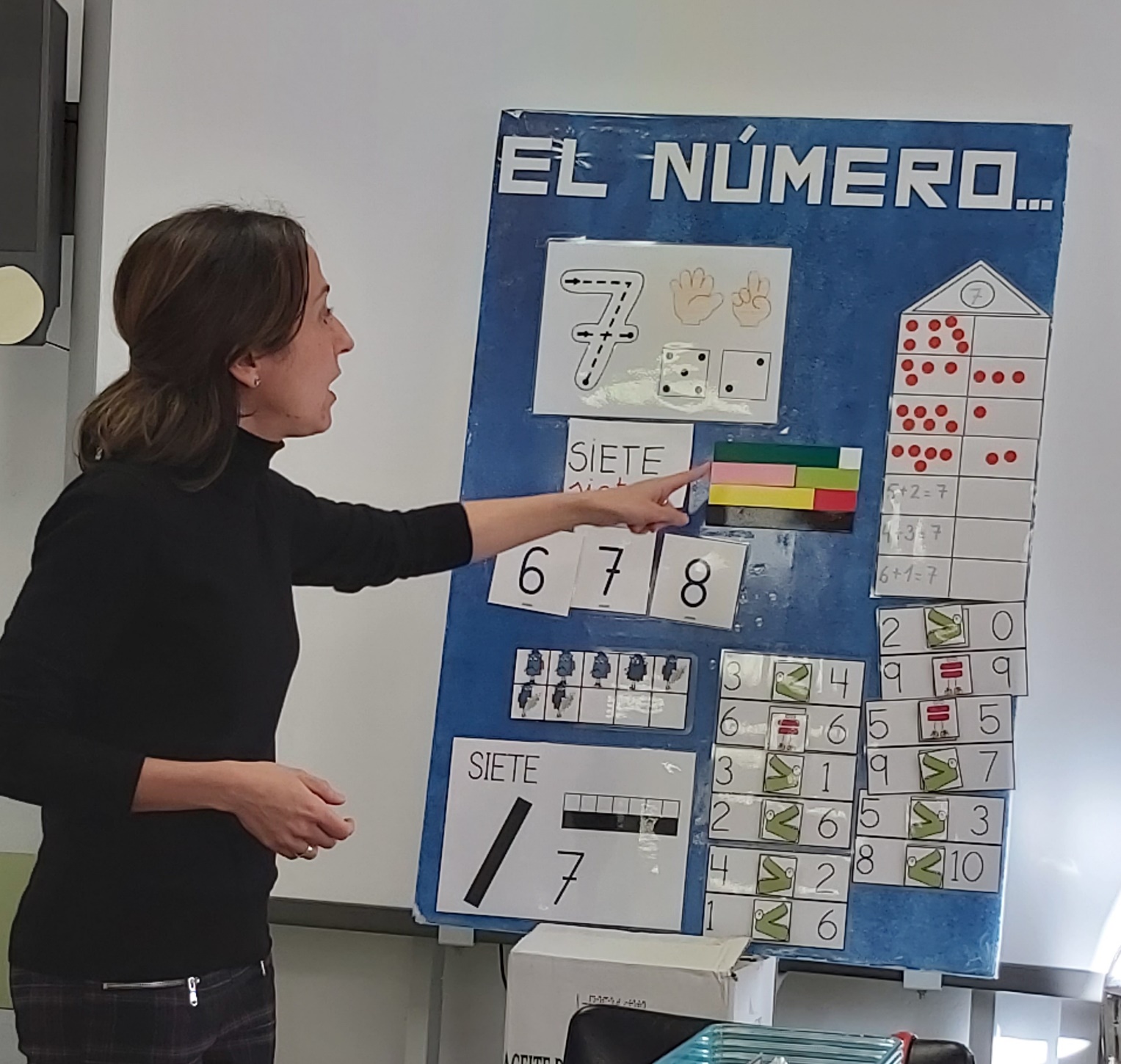 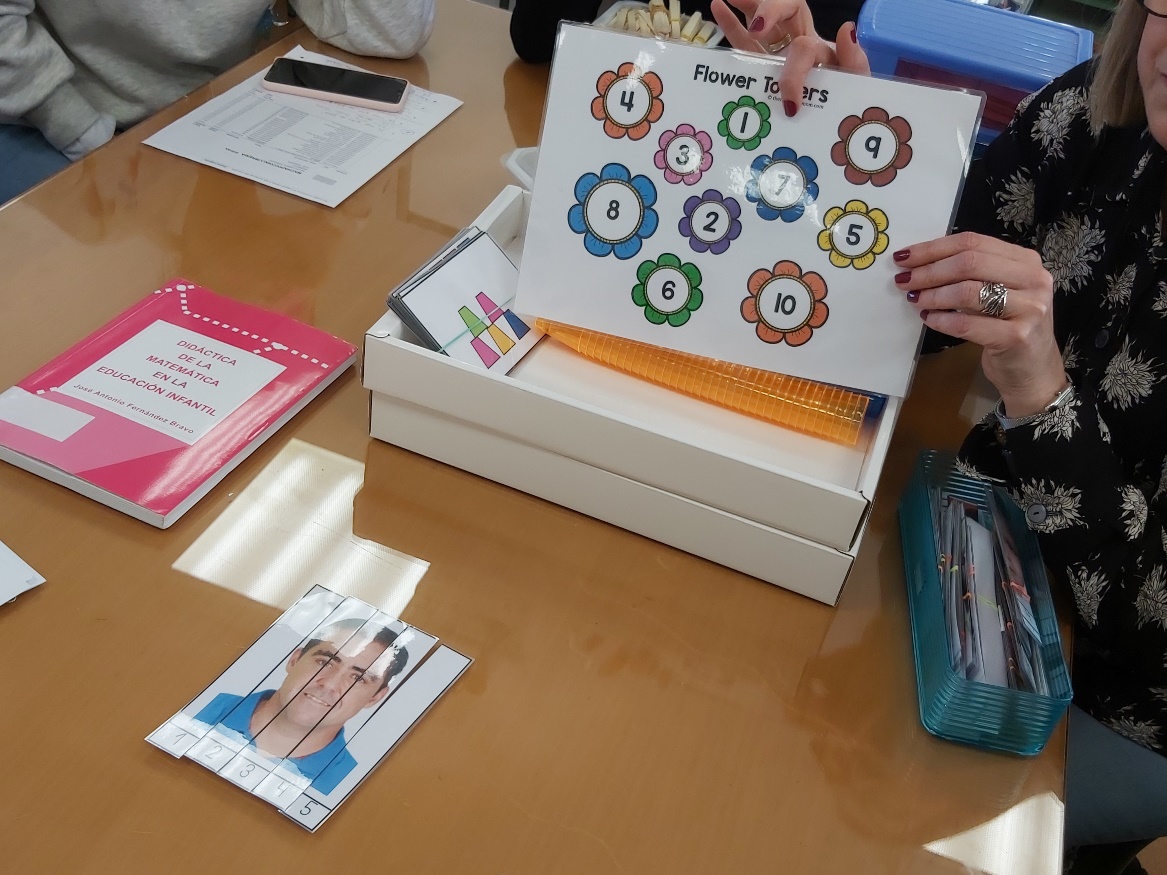 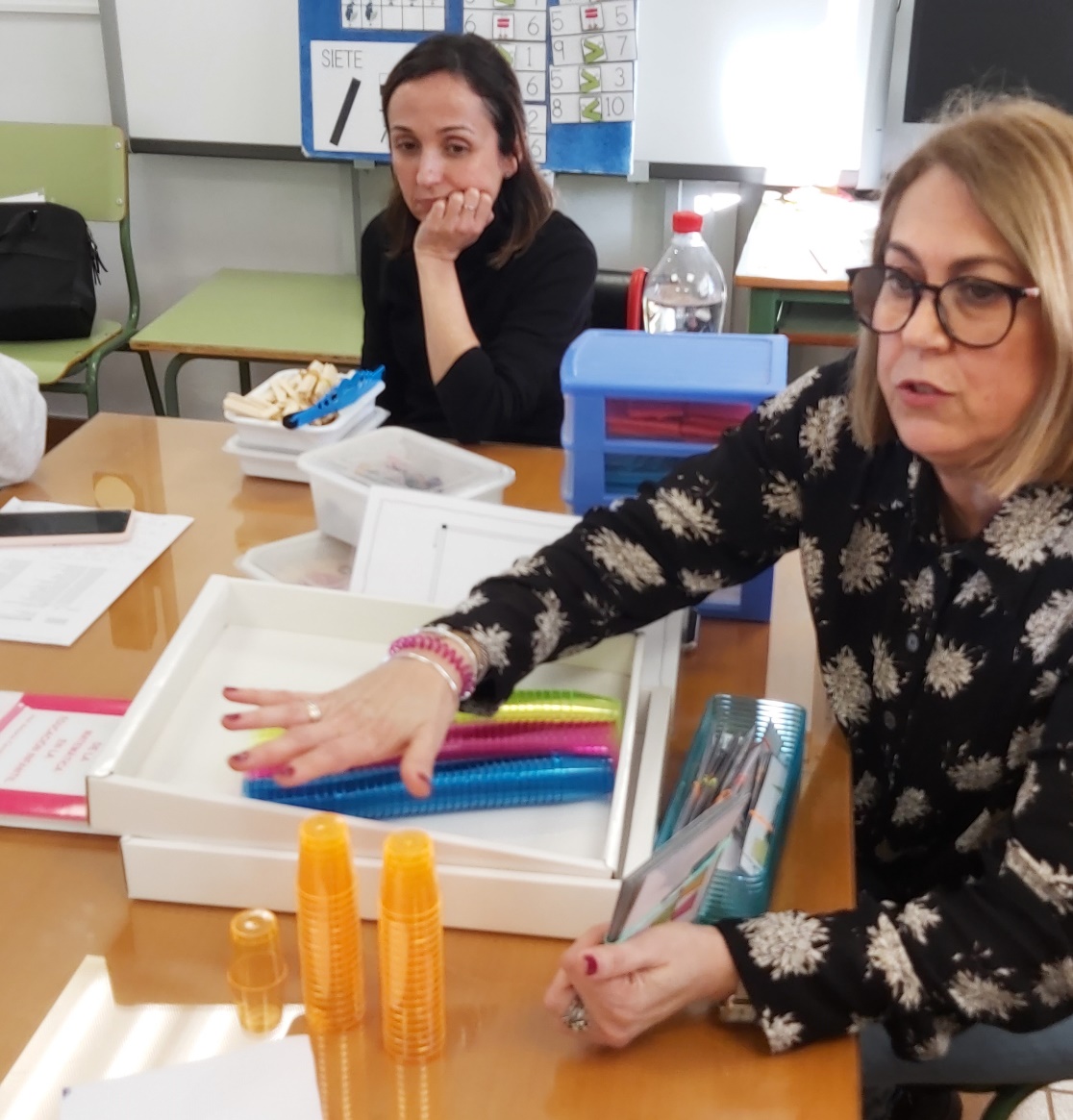 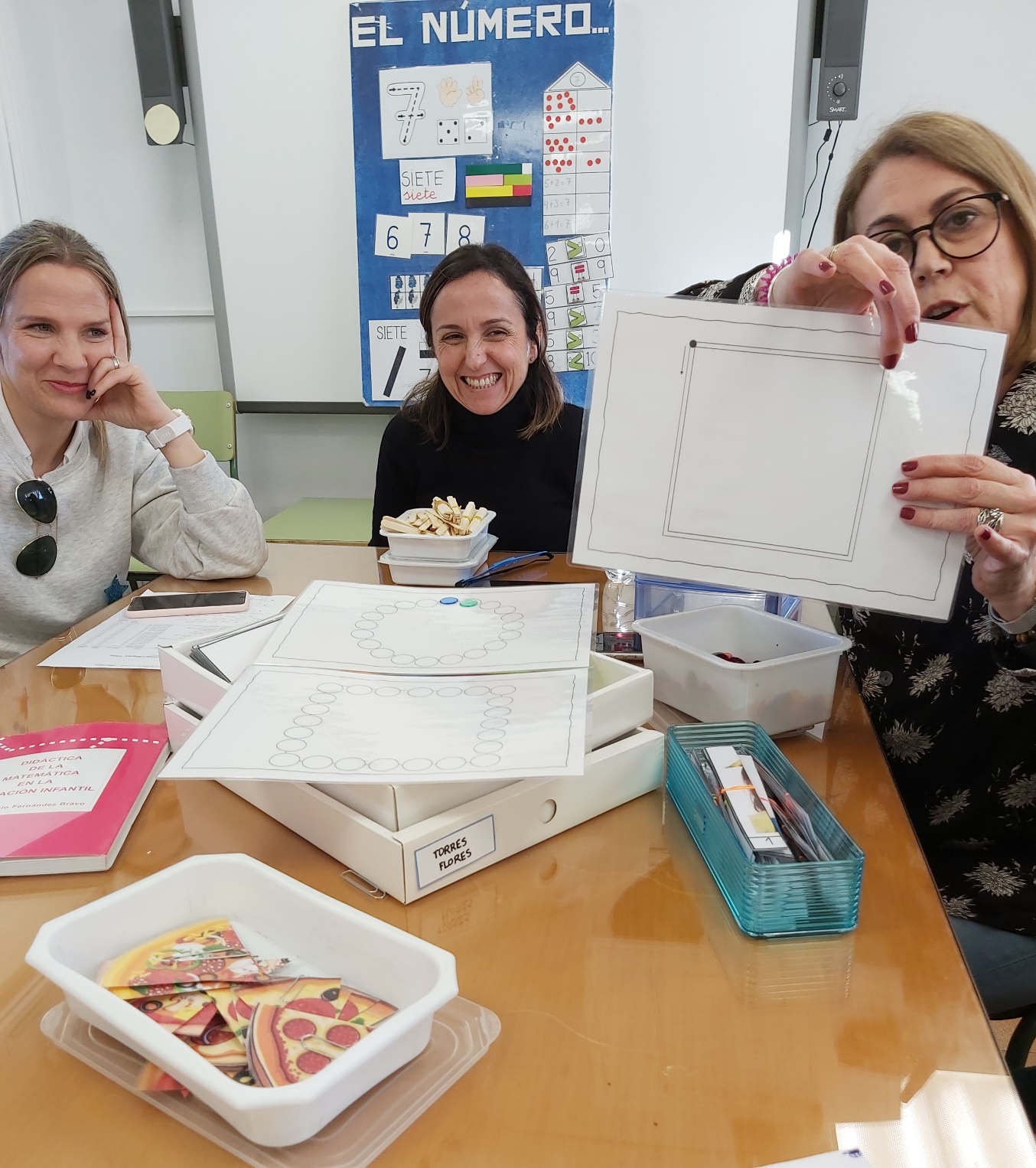 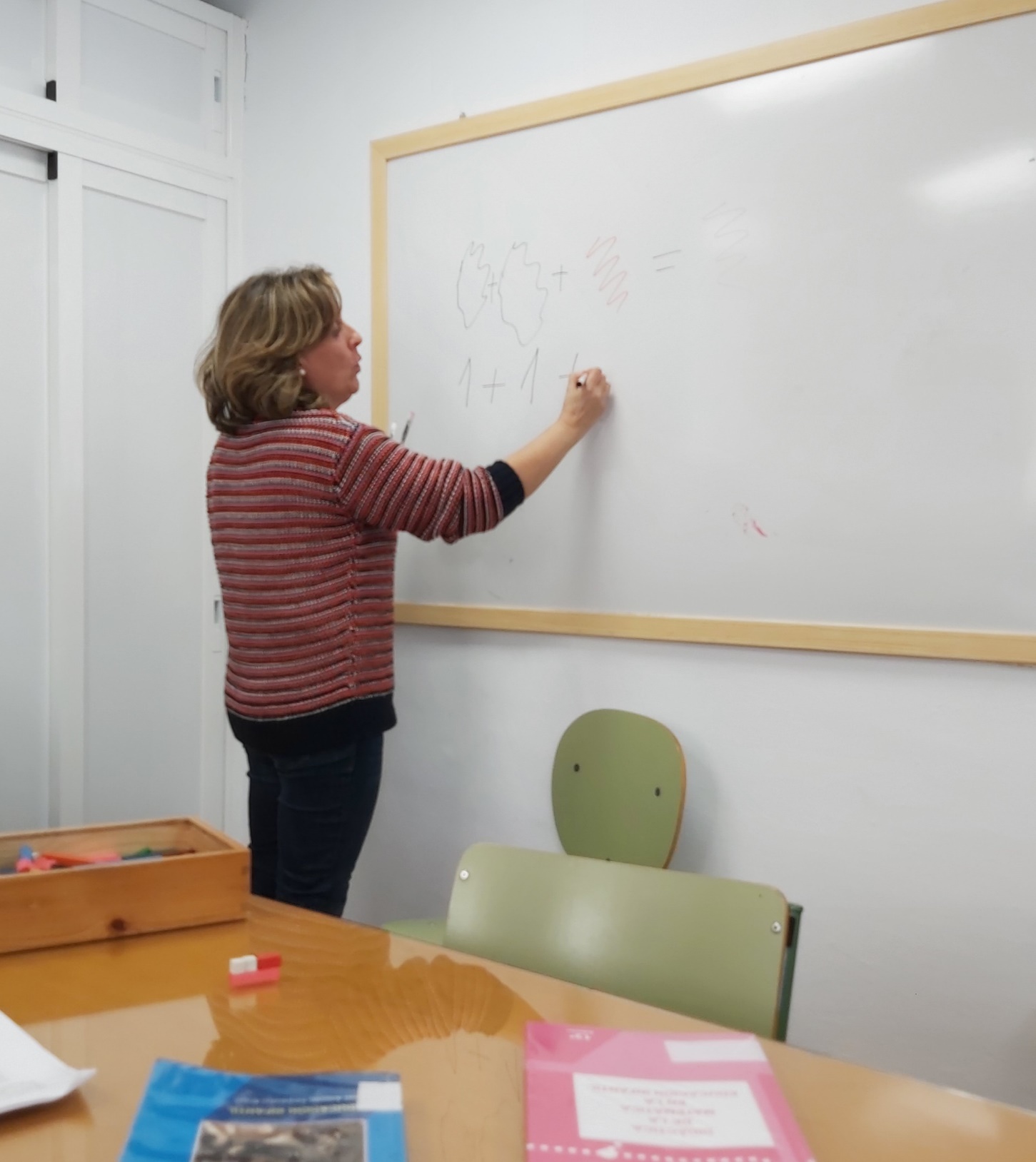 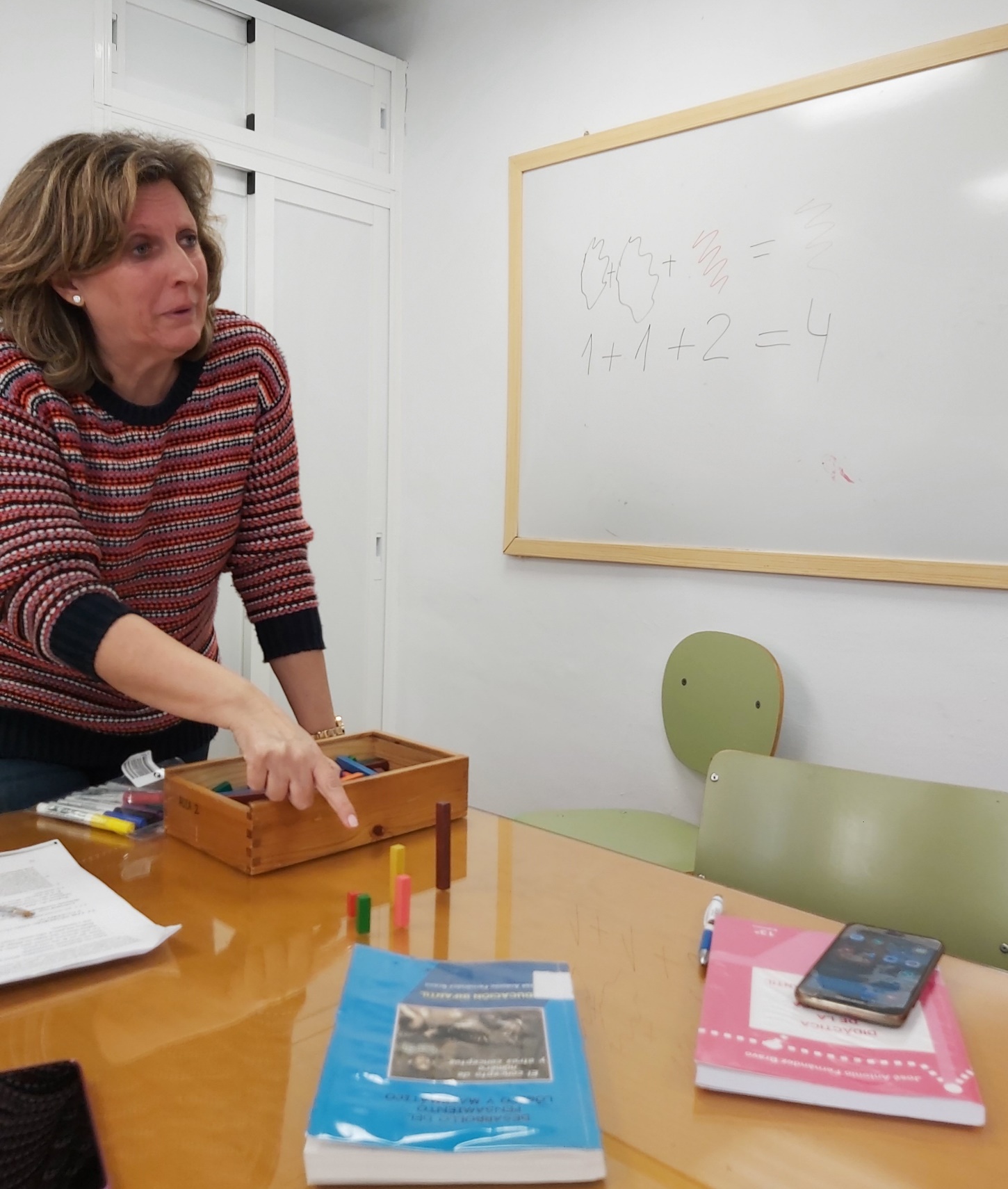 Año Académico2019/20Nº de reunión   2coordinadoraSonia Rodríguez Romero Sonia Rodríguez Romero Sonia Rodríguez Romero Sonia Rodríguez Romero Sonia Rodríguez Romero Sonia Rodríguez Romero Sonia Rodríguez Romero Fecha:10/ 02 / 202010/ 02 / 2020Ciclo InfantilNivelNivelTodosAsistentes:Nombre Área/especialidad Área/especialidad Área/especialidad Área/especialidad Asistentes:ANTONIA MARÍA CORDERO GONZÁLEZ TUTORATUTORATUTORATUTORAAsistentes:NURIA DÍAZ PÉREZTUTORATUTORATUTORATUTORAAsistentes:VANESSA GIL PORTALESAPOYOAPOYOAPOYOAPOYOAsistentes:ANA MARÍA LÓPEZ GONZÁLEZTUTORATUTORATUTORATUTORAAsistentes:MARÍA JESÚS MARTÍN MORILLATUTORATUTORATUTORATUTORAAsistentes:MARÍA TERESA PEÑA SANTOSTUTORATUTORATUTORATUTORAAsistentes:LUISA FLORA REDONDO JIMÉNEZTUTORATUTORATUTORATUTORAAsistentes:SONIA RODRÍGUEZ ROMEROAPOYO Y COORDINADORA DEL PROYECTO APOYO Y COORDINADORA DEL PROYECTO APOYO Y COORDINADORA DEL PROYECTO APOYO Y COORDINADORA DEL PROYECTO Asistentes:JOSEFA ROMERO PICÓN TUTORATUTORATUTORATUTORAAsistentes:ISABEL MARÍA RUEDA RUEDATUTORATUTORATUTORATUTORAAsistentes:FRANCISCA SALAS LÓPEZTUTORATUTORATUTORATUTORAAsistentes:MARÍA SANTOS JIMÉNEZTUTORATUTORATUTORATUTORAAusentes          -          -          -          -          -          -          -ORDEN DEL DÍAContinuidad del grupo de trabajo.Prácticas reflexivasAcuerdos tomados DELIBERACIONES Y ACUERDOSEn esta segunda sesión de la formación entre iguales, en un principio se pusieron en común las experiencias de las distintas compañeras en sus clases, como estaban avanzando los alumnos y alumnas en los distintos contenidos matemáticos.  El resultado de los nuevos materiales comprados y elaborados para las clases. Prácticas reflexivas: Hemos llevado a cabo varias prácticas explicadas por compañeras, esta vez se ha hecho uso de diversos materiales y ha resultado mucho más manipulativo y práctico. En este caso se han trabajado los siguientes conceptos:Concepto de número . Número 1 : Explicación del concepto de número 1 por parte de la compañera Toti. ¿Cómo le llamamos a esto?  Uno ventana, uno silla, uno mesa. ¿Qué veis? Le vamos a llamar uno. Conceptos igual y equivalente en la pizarra .Se adjuntan las fotocopias del capítulo y las páginas del concepto de número 1 en el libro “ Didáctica  de la Matemática en la Educación Infantil” de Fernández Bravo. El número ProtagonistaEl número protagonista consiste en un panel que contiene plantillas para representar las unidades totales, una casita de descomposición, número mayor y menor, representación simbólica de unidades y decenas, número anterior y posterior, escritura y su familia.Mayor y menor de un número y todas las posibilidades que queramos darle.Representación del número con la regleta , su color….Policubos Los policubos o multicubos son unas piezas encajables que sirven para realizar actividades matemáticas en las que se favorece la manipulación y la visualización.Además al tener los mismos colores que las regletas facilitan mucho más su uso en las diversas clases. Al igual que con otros materiales, lo interesante es que se les deje jugar libremente para que el alumnado se familiarice con el material. Se pueden utilizar en todas las áreas de las matemáticas, como por ejemplo: Geometría, Lógica, Cálculo… Encajar y ensartar para mejorar la motricidad finaTrabajar la noción de cantidad agrupándolos por colores y asociándolos a tarjetas numéricas y clasificación por colores.Trabajar las seriaciones Trabajar los números y sus grafías.Practicar las primeras sumas con el juego Trabajar la geometría con materiales manipulativosUtilizarlos como si fueran regletasAsambleas: Contar cuantos niños faltan o cuantos han venido a través de los palillos. Ir uniéndolos por decenas (esto ya en 5 años) e ir realizando sumas y restas más complejas con ellos en los que se suman los alumnos que han asistido : 20 – 3  / 13 + 15 ..Juego : ¿ Qué número soy?  Y trabajar así el número anterior y posterior.  Consiste en colocarse un número en la cabeza sujeto con una diadema , y el resto de compañeros tendrán que responder sus preguntas hasta que averigue de que número se trata.Regletas y otros materiales  : Materiales traslucidos : perfectos para utilizar en la mesa de luz Puzzles con sus caras  y otras caras conocidas para ellos , numerados , es un material muy motivador , que además de trabajar los puzles , trabajan la numeración Torres de policubos ( explicados anteriormente)Geoplanos , plantillas, fotocopiables, material tangible… Acuerdos tomados.      Con respecto a los acuerdos tomados, el principal de ellos es seguir realizando estas sesiones de formación ya que son muy gratificantes y enriquecedoras para todas.  Poner en marcha las actividades y juegos vistos en la sesión. Sin más asuntos que tratar, se da por finalizada la sesión siendo las  18.15 del día anteriormente indicado y de la cual yo, como coordinadora de la formación, doy fe.En Coín, a  10 de febrero de 2020 Fdo.:  Sonia Rodríguez Romero 